Functional Design                                                          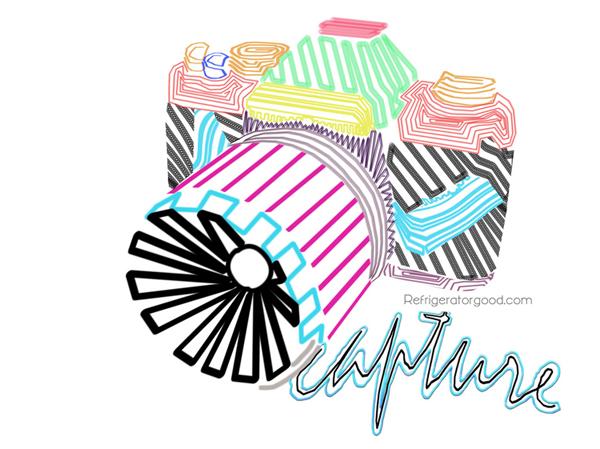 Lesson Objective: Choose 3 objects that have a function or use.  After choosing the objects think of one word per object that represents it’s function. VAGSE 1-1b. 3-1b,d Example: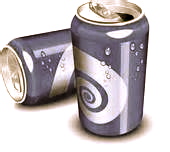 Computer Lab: Choose 3 objects that have a function or use. Goggle the objects and search for images:1.						function word:2.						function word:3.						function word:Using Microsoft word type out your function words and choose three fonts that visual work well with your object. Make sure that your font is at least set at 85-100Example:Gulp Gulp  GulpEmail me your images and fonts in a word documentjcyr@cpsed.net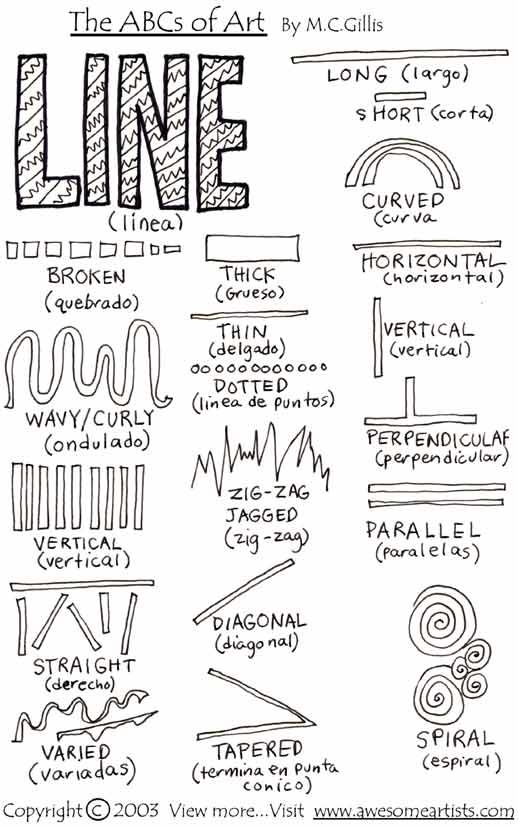 